Study type: AG (academic-general), TM (theoretical and methodological), SP (scientific and Professional), PA (Professional and applicable)Status: E-elective, M-mandatoryActive teaching classes: L-lectures, P-Practical classes, SR-Study research work, OC-other classes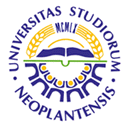 UNIVERSITY OF NOVI SADFACULTY OF AGRICULTURE 21000 NOVI SAD, TRG DOSITEJA OBRADOVIĆA 8UNIVERSITY OF NOVI SADFACULTY OF AGRICULTURE 21000 NOVI SAD, TRG DOSITEJA OBRADOVIĆA 8UNIVERSITY OF NOVI SADFACULTY OF AGRICULTURE 21000 NOVI SAD, TRG DOSITEJA OBRADOVIĆA 8UNIVERSITY OF NOVI SADFACULTY OF AGRICULTURE 21000 NOVI SAD, TRG DOSITEJA OBRADOVIĆA 8UNIVERSITY OF NOVI SADFACULTY OF AGRICULTURE 21000 NOVI SAD, TRG DOSITEJA OBRADOVIĆA 8UNIVERSITY OF NOVI SADFACULTY OF AGRICULTURE 21000 NOVI SAD, TRG DOSITEJA OBRADOVIĆA 8UNIVERSITY OF NOVI SADFACULTY OF AGRICULTURE 21000 NOVI SAD, TRG DOSITEJA OBRADOVIĆA 8UNIVERSITY OF NOVI SADFACULTY OF AGRICULTURE 21000 NOVI SAD, TRG DOSITEJA OBRADOVIĆA 8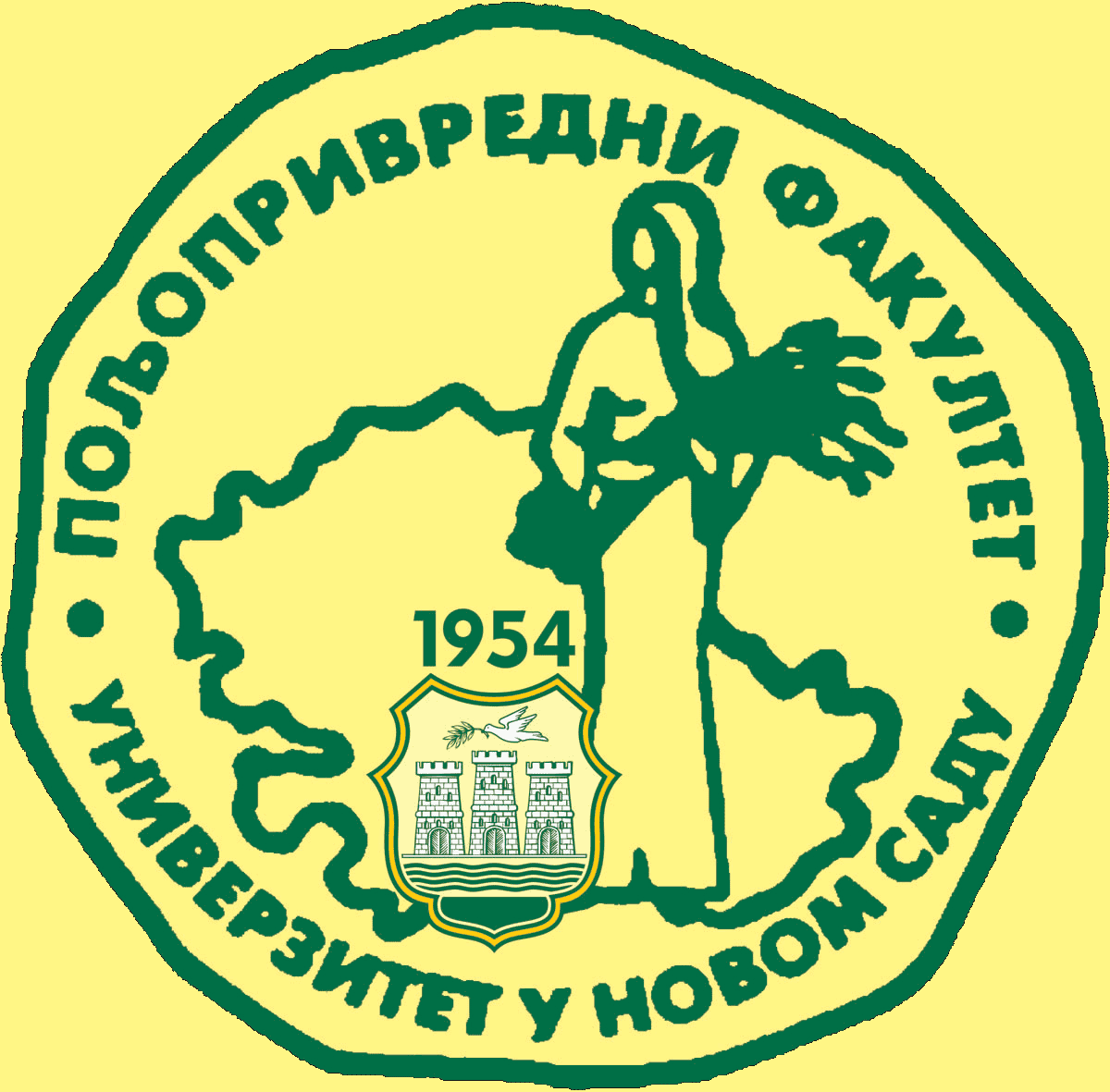 Study Programme AccreditationMASTER ACADEMIC STUDIESSoil science and plant nutritionStudy Programme AccreditationMASTER ACADEMIC STUDIESSoil science and plant nutritionStudy Programme AccreditationMASTER ACADEMIC STUDIESSoil science and plant nutritionStudy Programme AccreditationMASTER ACADEMIC STUDIESSoil science and plant nutritionStudy Programme AccreditationMASTER ACADEMIC STUDIESSoil science and plant nutritionStudy Programme AccreditationMASTER ACADEMIC STUDIESSoil science and plant nutritionStudy Programme AccreditationMASTER ACADEMIC STUDIESSoil science and plant nutritionStudy Programme AccreditationMASTER ACADEMIC STUDIESSoil science and plant nutritionTable 5.1 Schedule of the Study ProgrammeTable 5.1 Schedule of the Study ProgrammeTable 5.1 Schedule of the Study ProgrammeTable 5.1 Schedule of the Study ProgrammeTable 5.1 Schedule of the Study ProgrammeTable 5.1 Schedule of the Study ProgrammeTable 5.1 Schedule of the Study ProgrammeTable 5.1 Schedule of the Study ProgrammeTable 5.1 Schedule of the Study ProgrammeTable 5.1 Schedule of the Study ProgrammeTable 5.1 Schedule of the Study ProgrammeTable 5.1 Schedule of the Study ProgrammeTable 5.1 Schedule of the Study ProgrammeIDCourse nameCourse nameSem.Study typeStatusActive teaching classes (weekly)Active teaching classes (weekly)Active teaching classes (weekly)Active teaching classes (weekly)Active teaching classes (weekly)ECTSLPOCSRSRYear: 1Year: 1Year: 1Year: 1Year: 1Year: 1Year: 1Year: 1Year: 1Year: 1Year: 1Year: 1Year: 13МЗИ1О01SoilSoilIТМM32---63МЗИ1О02Crop nutritionCrop nutritionITMM32---6Elective course (bloc 1)Elective course (bloc 1)ITME226Elective course (bloc 2)Elective course (bloc 2)ITME226Elective course (bloc 3)Elective course (bloc 3)ITME2263МЗИ2И03Professional practiceProfessional practiceIPA3333МЗИ2И04Theoretical and experimental basics of final exemTheoretical and experimental basics of final exemISP202073МЗИ2О05Final examFinal examM20Total number of active teaching classes per yearTotal number of active teaching classes per yearTotal number of active teaching classes per yearTotal number of active teaching classes per yearTotal number of active teaching classes per year30(L)+30(P)